Zápis z jednání výboru Společnosti pro pojivové tkáně (SPT) ČLS JEP z. s.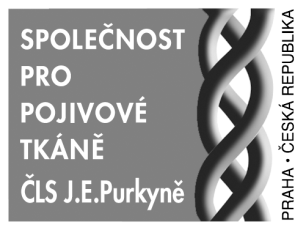 a redakční rady časopisu PÚ ze dne 16. 5. 2022Přítomni: Prof. Mařík, Prof. Petrtýl, Prof. Povýšil, RNDr. Braun, Ing. Hulejová, MUDr. Maříková, Doc. Brettschneider, Ing. Zelenková, Doc. Korbelář, RNDr. Zemková, MUDr. Krawczyk, Prof. Pařízková, Ing. ČernýHosté: Omluveni:  MUDr. Všetička, MUDr. Funda, Prof. Straus, Prof. Kokavec, MUDr. Myslivec, Prof. Maršík, PhDr. Pallová, Doc. Vařeka, MUDr. Novosad, Prof. Smrčka, Prof. Hyánek, Prof. Čulík, Doc. Sedlak, MUDr. HudákováProgram setkání:Prof. Mařík uvítal přítomné kolegy a připomněl body zápisu z poslední schůzky. Členská základna: počet členů SPT k lednu 2022 je 31. Informace pokladníka SPT - Ing. Zelenková: na účtu je přibližně 82 tisícProf. Mařík připomenul průběh a ohlas 23rd PLSStP symposia. Sympozium proběhlo hybridní formou v Lékařském domě v Praze dne 20.11.2021. Někteří přednášející a účastníci byli připojeni online. Během sympozia byla udělena Čestná medaile ČLS JEP panu Dr. Pietovi van Loonovi /Deventer, Netherlands/ a Prof. Dr. Hansovi Zwippovi /Dresden, Germany/.  Samostatná sekce byla věnována křivici a genetické křivici. Pokrokem je úspěšné léčení děti s hypofosfatemickou křivicí XLH pomocí anti-FGF-23 monoklonální protilátky s generickým názvem burosumab, která byl v roce 2018 schválená Evropskou lékovou agenturou k léčení u nás.MUDr. Krawczyk zhodnotil průběh a ohlas symposia 27. Kubátovy dny. Sympozium se uskutečnilo v Lékařském domě v Praze 12. 3. 2022 a proběhlo opět hybridní formou. Účastnilo se presenčně cca 40 lidí, připojeno bylo 204 lidí, průměrná délka připojení bylo 56 min, což odpovídá cca 2 přednáškám. Program sympozia byl rozdělen do třech sekcí: 1. Vrozené a získané vady pohybového ústrojí – achondroplazie v České republice aktuálně, 2. Podiatrie v klinické praxi, 3. Ortopedická protetika v rámci mezioborové spolupráce. Při zahájení Symposia byli představeni ocenění členové ČLS JEP, a to prof. Ing. František Maršík, DrSc. (v tomto roce oslaví 80. jubileum), který obdržel Diplom čestné členství v ČLS JEP,  dále as. MUDr. Josef Kraus, CSc. a MUDr. Jiří Vosátka, kteří byli oceněni Čestnou  medailí ČLS JEP.  MUDr. Krausovi byl současně udělen diplom Čestné členství v SPT ČLS JEP.  Ocenění byla předána prof. MUDr. Štěpánem Svačinou, DrSc., předsedou ČLS JEP. Prof. Mařík předal čestné členství v SPT ČLS JEP prof. MUDr. Štěpánovi Svačinovi, DrSc. za obětavou podporu odborných akcí pořádaných SPT ČLS JEP a OPS ČLS JEP. Prof. Svačina v tomto roce oslaví 70. jubileum. Členové výborů, obou organizujících společností přejí panu předsedovi ČLS JEP pevné zdraví a dosti sil  v jeho velmi záslužné všestranné práci  pro Českou lékařskou společnost J.E. Purkyně.Z posledních třech konferencí byly pořízeny videozáznamy (YouTube) přednášek. Záznamy a Supplementa s abstrakty jsou umístěny na stránkách pořádajících společnosti: www.pojivo.cz   resp.  www.ortoprotetika.czZpoždění ve vydávání časopisu Pohybové ústrojí. Tento rok vyšlo nové číslo Pohybového ústrojí (2/2021) a Supplementum 1/2022. Do konce června se připravuje číslo Pohybového ústrojí 1/2022.  Připraveno je již několik příspěvků.Příprava The 24th Prague-Lublin-Sydney-St. Petersburg Symposia. Sympozium plánujeme jednodenní, pravděpodobně v říjnu - listopadu 22, místem konání bude Lékařský dům. Po dobré zkušenosti z roku 2021 bude sympozium probíhat hybridní formou.Informace o spolupráci s Firmou Orling s.r.o. – vyřešeny sponzorské příspěvky s ČLS JEP – viz informace pokladníka výše. MUDr. Krawczyk dokončil doktorandské studium na Katedře anatomie a biomechaniky FTVS UK v Praze úspěšnou obhajobou disertační práce na téma „Vliv hmotnosti protéz horní a dolní končetiny na posturální stabilitu a lokomoci“ dne 25.3.2022 a získal vědecký titul Ph.D.  Prof. Mařík a RNDr. Zemková informovali o možnostech dostupného léčení dětí s hypofosfatemickou křivicí monoklonální lidskou protilátkou s generickým názvem burosumab (tato protilátka kompenzuje kalciofosfátový metabolizmus a v období růstu dochází ke korekci typických deformit skeletu) a dětí s achondroplazií pomocí C-natriuretického peptidu, generický název vosoritide.  SPT podporuje hrazení burosumabu ZP i u dospělých pacientů s XLH, u kterých se může vyskytnout přestavbová zlomenina nebo se plánují korekční operace na dolních končetinách. Po předběžném jednání s představiteli SMOS ČLS JEP tato odborná společnost podpoří svým stanoviskem případnou žádost na ZP o uhrazení léčení tohoto léku pro konkrétního pacienta s XLH. Cena Jana Evangelisty Purkyně za mimořádné zásluhy o rozvoj lékařské vědy a zdravotnictví, za celoživotní vědeckou tvorbu pro rok 2022 byla udělena panu prof. MUDr. Otto Hrodkovi, DrSc. (99 let). Slavnostní předání a 64. Purkyňův den se bude konat ve středu 15. června 2022 na zámku v Libochovicích. SPT příští rok plánuje znovu navrhnout pana prof. MUDr. Ctibora Povýšila, DrSc. na tuto cenu.Další schůzku SPT ČLS JEP plánujeme na pondělí 27.6.2022Do příští schůzky je nutné ohlásit zahájení voleb do výboru SPT ČLS JEP.Je třeba doplnit seznam členů, kterým byla udělena ocenění SPT a SPT ČLS JEP a upřesnit která. Registrovaní účastníci 27. Kubátových dnů, byli osloveni a vyzváni prof. Maříkem a Dr. Krawczykem ke vstupu do našich odborných společností (SPT ČLS JEP a OPS ČLS JEP).                                                                                                                                                                             Ing. Hana Hulejová                                                                                                                                                                            sekretářka SPT ČLS JEP